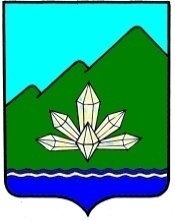 Приморский крайДума Дальнегорского городского округашестого созываРЕШЕНИЕ30 марта 2017 года                           г. Дальнегорск                                № 563О должностях муниципальной службыв Дальнегорском городском округе, в течениедвух лет со дня увольнения с которых гражданиндолжен нести обязанности и соблюдать ограничения,предусмотренные статьёй 12 Федерального законаот 25.12.2008 года №273-ФЗ «О противодействиикоррупции»Руководствуясь статьёй 12 Федерального закона от 25.12.2008 года №273-ФЗ «О противодействии коррупции», Федеральным законом от 06.10.2003 года №131-ФЗ «Об общих принципах организации местного самоуправления в Российской Федерации», Уставом Дальнегорского городского округа,Дума Дальнегорского городского округаРЕШИЛА:1. Отнести к должностям муниципальной службы в Дальнегорском городском округе, в течение двух лет со дня увольнения с которых гражданин должен нести обязанности и соблюдать ограничения, предусмотренные статьёй 12 Федерального закона от 25.12.2008 года №273-ФЗ «О противодействии коррупции», должности муниципальной службы в органах местного самоуправления, указанные в пунктах 2.2, 2.3 раздела 2 и в разделе 3 Перечня должностей муниципальной службы в органах местного самоуправления и муниципальных должностей Дальнегорского городского округа, при назначении на которые и при замещении которых муниципальные служащие и лица, замещающие муниципальные должности, обязаны представлять сведения о свои доходах, расходах, об имуществе и обязательствах имущественного характера, а также сведения о доходах, расходах, об имуществе и обязательствах имущественного характера своих супруги (супруга) и несовершеннолетних детей, утвержденного решением Думы Дальнегорского городского округа от 25.09.2014 года №286.2. Настоящее решение подлежит обязательному размещению на официальном сайте Дальнегорского городского округа в информационно-телекоммуникационной сети «Интернет» и официальному опубликованию в газете «Трудовое слово».3. Настоящее решение вступает в силу после его официального опубликования.Председатель ДумыДальнегорского городского округа                                                         С.В. АртемьеваПервый заместитель Главы администрацииДальнегорского городского округа                                                         В.Н. Колосков